ПРОТОКОЛ  №216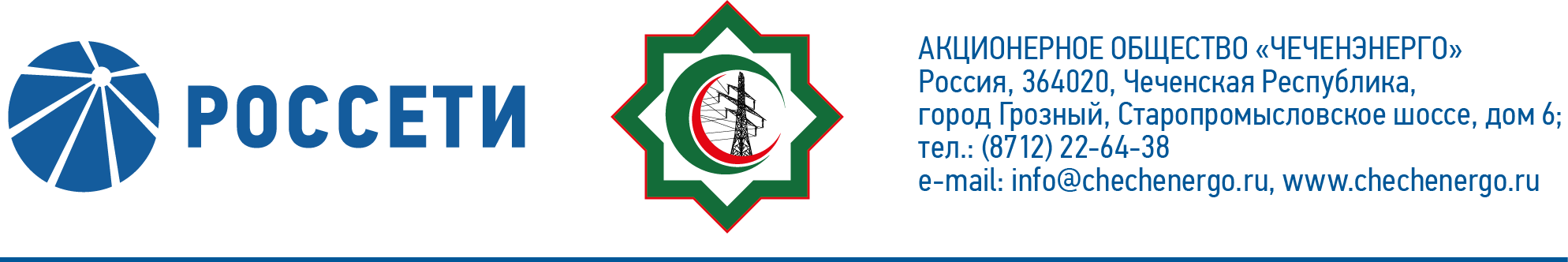 заседания Совета директоров АО «Чеченэнерго»Дата проведения: 17 сентября 2020 года.Форма проведения: опросным путем (заочное голосование).Дата и время подведения итогов голосования: 17.09.2020 23:00.Дата составления протокола: 18 сентября 2020 года.Всего членов Совета директоров Общества – 6 человек.В голосовании приняли участие (получены опросные листы):  Докуев Русланбек Саид-Эбиевич Подлуцкий Сергей Васильевич Пудовкин Александр НиколаевичРожков Василий ВладимировичШаптукаев Рустам РуслановичАмалиев Магомед ТюршиевичКворум имеется.ПОВЕСТКА ДНЯ:1. О созыве внеочередного Общего собрания акционеров Общества.2. Об утверждении перечня первоочередных антикризисных мероприятий в условиях текущей экономической ситуации.Итоги голосования и решения, принятые по вопросам повестки дня:Вопрос №1: О созыве внеочередного Общего собрания акционеров Общества.Решение:1. Созвать внеочередное Общее собрание акционеров АО «Чеченэнерго» (далее также – Общество) в форме заочного голосования. Определить дату проведения внеочередного Общего собрания акционеров (дату окончания приема заполненных бюллетеней) – «23» октября 2020 года.2. Утвердить следующую повестку дня внеочередного Общего собрания акционеров Общества:1) Об участии АО «Чеченэнерго» в Общероссийском отраслевом объединении работодателей электроэнергетики «Энергетическая работодательская ассоциация России».3. Определить дату составления списка лиц, имеющих право на участие во внеочередном Общем собрании акционеров Общества, – «28» сентября 2020 года.4. В связи с тем, что привилегированные акции Обществом не выпускались, решения об определении типа (типов) привилегированных акций, владельцы которых обладают правом голоса по вопросам повестки дня внеочередного Общего собрания акционеров Общества, не принимать.5. Утвердить форму и текст сообщения о проведении внеочередного Общего собрания акционеров Общества согласно приложению № 1 к настоящему решению Совета директоров Общества.6. Определить, что бюллетень для голосования должен быть направлен заказным письмом (вручен под роспись) лицам, имеющим право на участие во внеочередном Общем собрании акционеров Общества, не позднее                     «02» октября 2020 года.7. Определить, что заполненный бюллетень для голосования может быть направлен по одному из следующих адресов:- 109052, Россия, г. Москва, ул. Новохохловская, д. 23, стр. 1, АО «СТАТУС»;- 357506, Ставропольский край, г. Пятигорск, ул. Подстанционная, 
д. 13а, ПАО «Россети Северный Кавказ».8. Определить, что при определении кворума и подведении итогов голосования учитываются голоса, представленные бюллетенями для голосования, полученными Обществом не позднее «22» октября 2020 года.9. Поручить единоличному исполнительному органу Общества обеспечить направление бюллетеней для голосования акционерам Общества в соответствии с настоящим решением Совета директоров Общества.10. Утвердить форму и текст бюллетеня для голосования на внеочередном Общем собрании акционеров Общества согласно приложению  № 2 к настоящему решению Совета директоров Общества.Для направления в электронной форме (в форме электронных документов) номинальным держателям акций, зарегистрированным в реестре акционеров, использовать формулировки решений, указанные в бюллетене для голосования, а также формулировки решений по вопросам повестки дня общего собрания акционеров, которые должны направляться в электронной форме (в форме электронных документов) номинальным держателям акций, зарегистрированным в реестре акционеров общества.11. Сообщить лицам, имеющим право на участие во внеочередном Общем собрании акционеров Общества, о проведении внеочередного Общего собрания акционеров Общества путем размещения сообщения на веб-сайте Общества в сети Интернет www.chechenenergo.ru не позднее «22» сентября 2020 года.В случае, если зарегистрированным в реестре акционеров Общества лицом является номинальный держатель акций, сообщение о проведении внеочередного Общего собрания акционеров направляется по адресу номинального держателя акций не позднее «22» сентября 2020 года.12. Определить, что информацией (материалами), предоставляемой лицам, имеющим право на участие во внеочередном Общем собрании акционеров Общества, является:- выписка из протокола заседания Совета директоров Общества по вопросу «О предложениях внеочередному Общему собранию акционеров Общества по вопросу «Об участии АО «Чеченэнерго» в Общероссийском отраслевом объединении работодателей электроэнергетики «Энергетическая работодательская ассоциация России»;- информация об акционерных соглашениях, заключенных в течение года до даты проведения Общего собрания акционеров;- примерная форма доверенности, которую акционер может выдать своему представителю и порядок ее удостоверения;- проекты решений внеочередного Общего собрания акционеров Общества по вопросам повестки дня.13. Установить, что с указанной информацией (материалами), лица, имеющие право на участие во внеочередном Общем собрании акционеров Общества, могут ознакомиться в период с «02» октября 2020 года по 
«23» октября 2020 года, с понедельника по четверг с 10 часов 00 минут до 
17 часов 00 минут, в пятницу с 10 часов 00 минут до 16 часов 00 минут, 
за исключением выходных и праздничных дней, по следующим адресам:- Ставропольский край, г. Пятигорск, ул. Подстанционная, д. 13а, ПАО «Россети Северный Кавказ», тел. (8793) 40-18-12;- 109052, Россия, г. Москва, ул. Новохохловская, д. 23, стр. 1, АО «СТАТУС», тел. (495) 280-04-87;- а также на веб-сайте Общества в сети Интернет: www.chechenenergo.ru.В случае, если зарегистрированным в реестре акционеров Общества лицом является номинальный держатель акций, указанная информация (материалы) будет направлена до «02» октября 2020 года в электронной форме (в форме электронных документов, подписанных электронной подписью) номинальному держателю акций.14. Избрать секретарем внеочередного Общего собрания акционеров Общества Гасюкову Татьяну Михайловну, главного специалиста отдела корпоративного управления ПАО «Россети Северный Кавказ».15. Утвердить смету затрат, связанных с подготовкой и проведением внеочередного Общего собрания акционеров Общества, в соответствии с приложением № 3 к настоящему решению Совета директоров Общества.16. Поручить Единоличному исполнительному органу Общества не позднее двух месяцев после проведения внеочередного Общего собрания акционеров Общества представить Совету директоров отчет о расходовании средств на подготовку и проведение внеочередного Общего собрания акционеров по форме согласно приложению № 4 к настоящему решению Совета директоров Общества.17. Утвердить условия договора оказания услуг по подготовке и проведению внеочередного Общего собрания акционеров Общества с регистратором Общества согласно приложению № 5 к решению Совета директоров Общества.18. Поручить Единоличному исполнительному органу Общества подписать договор оказания услуг по подготовке и проведению внеочередного Общего собрания акционеров Общества с регистратором Общества на условиях согласно приложению № 5 к настоящему решению Совета директоров Общества.Голосовали «ЗА»: Докуев Р.С.-Э., Подлуцкий С.В., Пудовкин А.Н.,         Рожков В.В., Шаптукаев Р.Р., Амалиев М.Т.«ПРОТИВ»:  нет  «ВОЗДЕРЖАЛСЯ»: нетРешение принято единогласно.Вопрос №2: Об утверждении перечня первоочередных антикризисных мероприятий в условиях текущей экономической ситуации.Решение:1. Утвердить перечень первоочередных антикризисных мероприятий в условиях текущей экономической ситуации в соответствии с                           приложением № 6 к настоящему решению Совета директоров Общества.2. Утвердить показатели на 2020 год в соответствии с                          приложением № 7 к настоящему решению Совета директоров Общества.Голосовали «ЗА»: Докуев Р.С.-Э., Подлуцкий С.В., Пудовкин А.Н.,         Рожков В.В., Шаптукаев Р.Р., Амалиев М.Т.«ПРОТИВ»:  нет  «ВОЗДЕРЖАЛСЯ»: нетРешение принято единогласно.Председатель Совета директоров         				         Р.С.-Э. ДокуевКорпоративный секретарь						         Т.М. ГасюковаПриложение № 1 -Приложение № 2 -Приложение № 3 -Приложение № 4 -Приложение № 5 -Приложение № 6 -Приложение № 7 -Приложение № 8 -сообщение о проведении внеочередного Общего собрания акционеров Общества;бюллетень для голосования на внеочередном Общем собрании акционеров Общества;смета затрат, связанных с подготовкой и проведением внеочередного Общего собрания акционеров Общества;форма отчета о расходовании средств на подготовку и проведение внеочередного Общего собрания акционеров;условия договора оказания услуг по подготовке и проведению внеочередного Общего собрания акционеров Общества с регистратором Общества;перечень первоочередных антикризисных мероприятий в условиях текущей экономической ситуации;показатели на 2020 год;опросные листы членов Совета директоров, принявших участие в заседании.